ATA DE REUNIÃO DE JULGAMENTO DE PROPOSTAS N° 007/2024Aos 07 (SETE)dias do mês de março de 2024,as onze horas e trinta minutos(11:30) na Sala de Licitação do Município de Ponte Alta - SC, eu, Lindomar Stange Kunhen, no uso de minhas atribuições como Presidente da Comissão Permanente de Licitação e Pregoeiro deste Município, nomeado através da Portaria n.021/2024, uma vez recebido pedido de Dispensa de Licitação e documentação do Consorcio Público De Direito Público(Associação Pública), formalizo processo de Dispensa de Licitação para contratação do CONSORCIO INTERMUNICIPAL SERRA CATARINENSE-CISAMA para DISCIPLINAR O REPASSE DE RECURSOS PELO MUNICÍPIO DE PONTE ALTA AO CISAMA PARA CUSTEAR AS ATIVIDADES DE MANUTENÇÃO ADMINISTRATIVA(APOIO ADMINISTRATIVO, APOIO A GESTÃO DE PROJETOS), DESENVOLVIMENTO TERRITORIAL SERRA CATARINENSE (ATENÇÃO Á SANIDADE DOS PRODUTOS DE ORIGEM AGROPECUÁRIA,SANEAMENTO BÁSICO, ASSISTENCIASOCIAL, SAÚDE, EDUCAÇÃO, INFRAESTRUTURA, ILUMINAÇÃO PÚBLICA, SISTEMA DE ABASTECIMENTO COMUNITÁRIO DE ÁGUA,TURISMO E CONTROLE POPULACIONAL DE CÃES E GATOS) em favor do consorciado/contratante, Lei nº. 1.326 de 05 de abril de 2013 do Município De Ponte Alta/SC, Lei Federal 11.107/2005 e Decreto Federal Nº 6.017/07.Após análise da documentação apresentada, anexo ao pedido de dispensa, formalizo a presente DISPENSA DE LICITAÇÃO em favor do CONSORCIO INTERMUNICIPAL SERRA CATARINENSE-CISAMA,inscrito no CNPJ nº11.173.405/0001-48 , pelo valor anual de R$ 177.617,80 (cento e setenta e sete mil e seiscentos e dezessete reais e oitenta centavos ),divididos em 10 parcelas de R$ 17.761,78 (dezessete mil e setecentos e sessenta e um reais e setenta e oito centavos )Participante: CONSÓRCIO INTERMUNICIPAL DE SAÚDE DA REGIÃO DA AMURES-CIS/AMURESNada mais havendo a tratar, foi encerrada a reunião de julgamento, da qual foi assinada a presente ata pela Comissão de Licitação .Ponte Alta, 07 de março de 2024                                LINDOMAR STANGE KUNHENPRESIDENTEEUVANDRO FERREIRA SANTOSMEMBROFRANCIELE SOMBRIOMEMBRO                          KARINA ALVES CORREA DOS SANTOS                                                                                             _____________________________________________________________                                            MEMBROPREFEITURA MUNICIPAL PONTE ALTA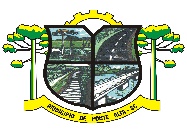 CNPJ:83.755.850/0001-27	Telefone: (49) 3248-0141Endereço: Rua Geremias Alves da Rocha,130 ,CentroCEP: 88550-000 – Ponte Alta/SCDispensa de licitação 3/2024PREFEITURA MUNICIPAL PONTE ALTACNPJ:83.755.850/0001-27	Telefone: (49) 3248-0141Endereço: Rua Geremias Alves da Rocha,130 ,CentroCEP: 88550-000 – Ponte Alta/SCNúmero Processo:	1/2024Data do Processo: 23/02/2024ITEMESPECIFICAÇÃOQTDUNIDADEVALOR UNITÁRIOVALOR TOTAL01Despesas com pessoal e encargos pessoais CISAMA10MensalR$ 6.803,30R$ 68.080,0002Outras despesas correntes CISAMA10MensalR$ 4.765,78R$ 47.657,8003Despesas com investimento CISAMA10MensalR$ 6.187,70R$ 61.877,00Total do ParticipanteR$ 177.617,80Total GeralR$ 177.617,80